У  К  Р А  Ї  Н  А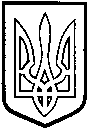 ТОМАШПІЛЬСЬКА РАЙОННА РАДАВ І Н Н И Ц Ь К О Ї  О Б Л А С Т І         Р І Ш Е Н Н Я  №227від 30 березня 2017 року						16 сесія 7 скликанняПро переукладення контракту із Краківською О.М.  головним лікарем комунальної установи «Томашпільська центральна районна лікарня»Відповідно до пункту 20 частини 1 статті 43 Закону України «Про місцеве самоврядування в Україні», рішення 23 сесії районної ради 5 скликання від 28 квітня 2009 року №284 «Про управління об’єктами спільної власності територіальних громад району»,  рішення 5 сесії районної ради 7 скликання від 5 червня 2016 року № 87 «Про Порядок призначення і звільнення з посад керівників підприємств, установ, закладів, організацій - об’єктів спільної власності територіальних громад Томашпільського району», враховуючи подання районної державної адміністрації, висновки постійних комісій районної радиз питань регулювання комунальної власності, комплексного розвитку та благоустрою населених пунктів, охорони довкілля, будівництва і приватизації та з соціально - гуманітарних питань, питань охорони здоров’я, розвитку молодіжної політики та спорту, роботи з ветеранами, учасниками антитерористичної операції, районна рада ВИРІШИЛА:1. Переукласти контракт зголовнимлікаремкомунальної установи «Томашпільська центральна районна лікарня» Краківською Оленою Миколаївною на термін з 23 травня 2017 року по 22 травня 2022 року (контракт додається).2. Контроль за виконанням цього рішення покласти на постійні комісії районної ради з питань регулювання комунальної власності, комплексного розвитку та благоустрою населених пунктів, охорони довкілля, будівництва і приватизації (Гаврилюк В.А) та з соціально - гуманітарних питань, питань охорони здоров’я, розвитку молодіжної політики та спорту, роботи з ветеранами, учасниками антитерористичної операції (Затирка В.І.).Голова районної ради                                     Д.Коритчук